Наступила долгожданная весна. А это значит, что в начале марта мы отмечаем самый весенний, самый нежный и самый красивый праздник. Международный женский день 8 марта — это замечательный праздник, который наполняет мир добрыми улыбками, искренними признаниями в любви нашим мамам, бабушкам. В группе №6 «Солнышко» 7 марта прошло мероприятие, посвященное Международному женскому дню. На праздник к малышам приходили Красавица Весна, веселый и забавный Клоун, бабушка. Они с детьми провели различные игры, а также танцевали, пели песни. Детям очень понравилось, праздник закончился на позитивной ноте, дети подарили друг другу радость и хорошее настроение.   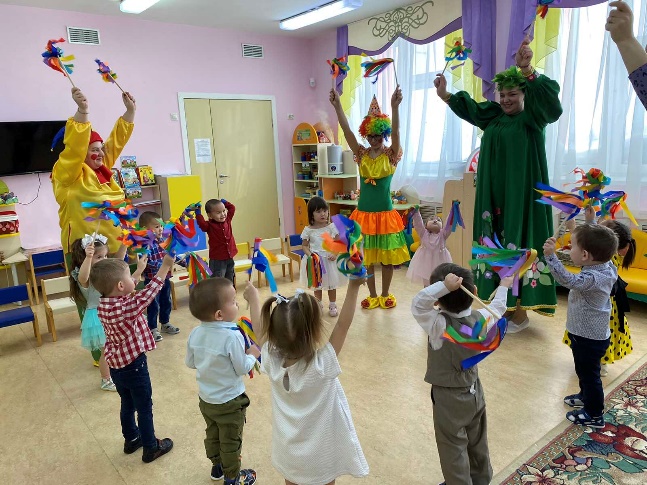 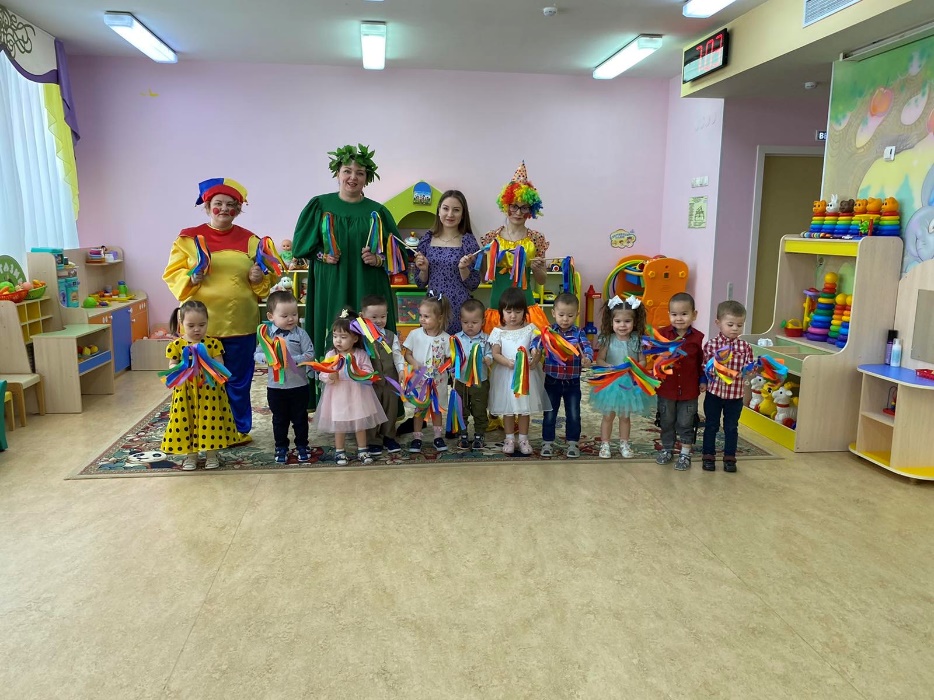 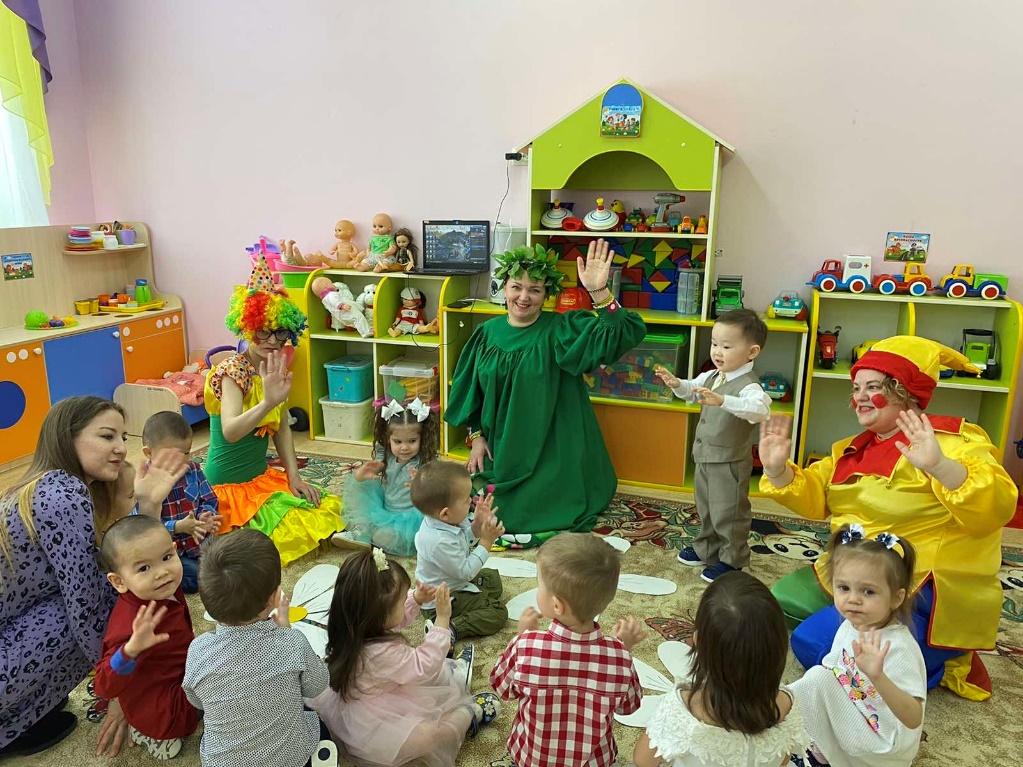 